Publicado en Girona el 24/01/2024 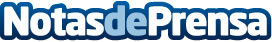 Peu a Baix revela el nuevo sitio web que ha obtenido gracias al Kit DigitalEs una escuela de referencia para los amantes del motocross, enduro y trail en Girona y ahora disfruta de una nueva plataforma digital gracias a los Next GenerationDatos de contacto:Carlosonlinevalles937685249Nota de prensa publicada en: https://www.notasdeprensa.es/peu-a-baix-revela-el-nuevo-sitio-web-que-ha Categorias: Motociclismo Marketing Cataluña Otros deportes Digital http://www.notasdeprensa.es